Name of Journal: World Journal of Clinical CasesManuscript NO: 79117Manuscript Type: MINIREVIEWSCirculating angiotensin converting enzyme 2 and COVID-19Leowattana W et al. Circulating ACE2 and COVID-19Wattana Leowattana, Tawithep Leowattana, Pathomthep LeowattanaWattana Leowattana, Pathomthep Leowattana, Department of Clinical Tropical Medicine, Faculty of Tropical Medicine, Mahidol University, Bangkok 10400, Bangkok, ThailandTawithep Leowattana, Department of Medicine, Faculty of Medicine, Srinakharinwirot University, Bangkok 10110, Bangkok, ThailandAuthor contributions: Leowattana W wrote the paper; Leowattana T and Leowattana P collected the data.Corresponding author: Wattana Leowattana, MD, MSc, PhD, Professor, Department of Clinical Tropical Medicine, Faculty of Tropical Medicine, Mahidol University, 420/6 Rajavithi Road, Rachatawee, Bangkok 10400, Bangkok, Thailand. wattana.leo@mahidol.ac.thReceived: August 4, 2022Revised: October 20, 2022Accepted: November 8, 2022Published online: December 6, 2022AbstractThe severe acute respiratory syndrome coronavirus 2 (SARS-CoV-2) has triggered a widespread outbreak since December 2019. The SARS-CoV-2 infection-related illness has been dubbed the coronavirus disease 2019 (COVID-19) by the World Health Organization. Asymptomatic and subclinical infections, a severe hyper-inflammatory state, and mortality are all examples of clinical signs. After attaching to the angiotensin converting enzyme 2 (ACE2) receptor, the SARS-CoV-2 virus can enter cells through membrane fusion and endocytosis. In addition to enabling viruses to cling to target cells, the connection between the spike protein (S-protein) of SARS-CoV-2 and ACE2 may potentially impair the functionality of ACE2. Blood pressure is controlled by ACE2, which catalyzes the hydrolysis of the active vasoconstrictor octapeptide angiotensin (Ang) II to the heptapeptide Ang-(1-7) and free L-Phe. Additionally, Ang I can be broken down by ACE2 into Ang-(1-9) and metabolized into Ang-(1-7). Numerous studies have demonstrated that circulating ACE2 (cACE2) and Ang-(1-7) have the ability to restore myocardial damage in a variety of cardiovascular diseases and have anti-inflammatory, antioxidant, anti-apoptotic, and anti-cardiomyocyte fibrosis actions. There have been some suggestions for raising ACE2 expression in COVID-19 patients, which might be used as a target for the creation of novel treatment therapies. With regard to this, SARS-CoV-2 is neutralized by soluble recombinant human ACE2 (hrsACE2), which binds the viral S-protein and reduces damage to a variety of organs, including the heart, kidneys, and lungs, by lowering Ang II concentrations and enhancing conversion to Ang-(1-7). This review aims to investigate how the presence of SARS-CoV-2 and cACE2 are related. Additionally, there will be discussion of a number of potential therapeutic approaches to tip the ACE/ACE-2 balance in favor of the ACE-2/Ang-(1-7) axis.Key Words: Circulating angiotensin converting enzyme 2; Coronavirus disease 2019; Disease severity; Clinical outcome; Severe acute respiratory syndrome coronavirus 2 infection©The Author(s) 2022. Published by Baishideng Publishing Group Inc. All rights reserved.Citation: Leowattana W, Leowattana T, Leowattana P. Circulating angiotensin converting enzyme 2 and COVID-19. World J Clin Cases 2022; 10(34):12470-12483URL: https://www.wjgnet.com/2307-8960/full/v10/i34/12470.htmDOI: https://dx.doi.org/10.12998/wjcc.v10.i34.12470Core Tip: Recently, conflicting results on circulating ACE2 (cACE2) levels in coronavirus disease 2019 (COVID-19) patients vs healthy people with low cACE2 values were published. cACE2 levels and activity were shown to be increased in severe COVID-19 patients. However, others showed no change or decreased cACE2 in severe COVID-19 patients compared to pre-pandemic controls. Furthermore, it is unclear how SARS-CoV-2 infection and recovery impact the cACE2 level. cACE2 levels increased throughout the first 2 wk of the acute phase of COVID-19. cACE2 levels, on the other hand, were elevated for 1-3 mo after infection and decreased by 4 mo of the illness course. The purpose of this review is to look at the relationship between SARS-CoV-2 and cACE2. A variety of prospective therapeutic options for inhibiting SARS-CoV-2 infection is also explored.INTRODUCTIONThe severe acute respiratory syndrome coronavirus 2 (SARS-CoV-2), a novel enveloped RNA beta-coronavirus, is the culprit behind the coronavirus disease 2019 (COVID-19) outbreak, which has gained global attention. It may be asymptomatic or can cause symptoms of a severe acute respiratory infection, COVID-19 pneumonia[1-3]. The possibility of the disease spreading far more is greatly increased by the fact that COVID-19 is known to be transmitted from person to person. As of July 22, 2022, there have been 572700576 confirmed COVID-19 cases and 6398347 deaths worldwide, with the majority of cases reported from the United States, Europe, the Eastern Mediterranean, and Asia[4]. At the moment, the number of COVID-19 cases continues to rise around the world, raising global concerns about the outbreak. It is estimated that one in every 5-10 adult COVID-19 patients will require hospitalization, with rates of admission to the intensive care unit (ICU) ranging from 5% to 32% in China, Europe, and the United States[5-9]. The severity of COVID-19 was found to be particularly dangerous in patients over 65 years with pre-existing chronic medical disorders like obesity, cardiovascular disease (CVD), diabetes, cancer, chronic respiratory problems, and kidney disease[10,11].The SARS-CoV-2 virus enters cells through membrane fusion and endocytosis after attaching to the angiotensin converting enzyme 2 (ACE2) receptor[12]. In addition to type II alveolar pneumocytes in the lungs, vascular endothelial cells, smooth muscle cells, nasal and oral mucosa, enterocytes in the intestines, and kidneys are among the tissues that have the ACE2 receptor. This distribution explains how the virus may enter cells and why target cells like pneumocytes are so prone to viral infection[13,14]. For instance, circulating levels of ACE2 are low because it is a tissue enzyme, but it is still unclear how important it is to measure circulating ACE2 in pathologic situations[15]. Circulating ACE2 levels, on the other hand, are higher in individuals with active COVID-19 illness and in the time following infection. Furthermore, higher circulating ACE2 levels have been found in patients who had risk factors for severe COVID-19 conditions. Plasma levels of ACE2 were increased in males more than in females with heart failure. Major cardiovascular events are also more likely to occur when cACE2 concentrations are elevated. Finally, ACE2 levels in serum from smokers, obese, and diabetic people have recently been demonstrated to be substantially higher in severe COVID-19 patients[16-18]. There were conflicting results on cACE2 levels in COVID-19 patients. Furthermore, it is unclear how SARS-CoV-2 infection and recovery impact cACE2 levels. In general, rising levels of cACE2 were identified in the first 2 wk of the acute phase of COVID-19; nevertheless, cACE2 levels were elevated for 1-3 mo after infection and exhibited a decline after 4 mo of the clinical course. The goal of this review is to evaluate the association between cACE2 levels and clinical outcome in COVID-19 patients. Furthermore, we explore whether cACE2 concentration at the time of hospitalization might predict the severity and prognosis of severe COVID-19 outcome.STRUCTURE AND FUNCTIONality OF ACE2 ACE2 is a type I transmembrane glycoprotein found on the cell surface that was discovered in 2000 as the homolog of ACE[19]. The human body contains a large amount of ACE2. The kidneys, testicles, colon, lungs, retina, circulatory system, adipose cells, and the central nervous system have all been found to have it[20]. The human ACE2 gene has 18 exons and is found on chromosome Xp22. A claw-like external protease domain (PD) and a collectrin-like cytoplasmic domain make up the 805 amino acid ACE2 protein. The receptor binding domain (RBD) of the SARS-CoV and SARS-CoV-2 spike proteins is bound by the N-terminal PD, leading to the development of the PD-RBD complex and enhanced viral entry[21,22]. The severity of COVID-19 may be explained by the affinity of ACE2 for SARS-CoV-2 binding, which is 1020 times larger than that of SARS-CoV[23]. A carboxypeptidase, the HEXXH zinc-binding metalloprotease motif at the N-terminus, converts angiotensin (Ang) I to Ang-(1-9) or Ang II to Ang-(1-7), in contrast to the viral binding site. ACE2 also removes the C-terminus of three other vasoactive peptides, neurotensin, kinetensin, and des-Arg bradykinin[24]. ACE, on the other hand, converts Ang I to Ang II and activates Ang II type 1 and type 2 receptors (AT1R and AT2R), contributing to vasoconstriction, inflammation, fibrosis, lung edema, and damage. The balance of ACE, Ang II, AT1R, AT2R, ACE2, Ang-(1-7), and mitochondrial assembly receptor (MasR) in the renin-angiotensin aldosterone system (RAAS) is crucial. In many diseases in humans, such as CVD, obesity, chronic kidney disease, liver disease, and lung damage, enhancing and activating the ACE2, Ang-(1–7), and MasR axis reduces cytokine release and guards against organ damage[25]. ACE2 activation promotes vasodilation and vasoprotection, preventing lung edema and damage[26] (Figure 1).Circulating Ace2 in HEALTH AND Diseases A disintegrin and metallopeptidase domain 17 (ADAM17)/tumor necrosis factor α-converting enzyme cleaves ACE2 off the cell surface, generating circulating ACE2, an enzyme with an active ectodomain (cACE2)[27]. In 2005, Lambert et al[28] validated the ectodomain shedding of endogenously produced ACE2 in Huh7 cells and heterologously synthesized ACE2 in HEK293 cells. Rice and colleagues studied the heritability of cACE, cACE2, and circulating neprilysin (cNEP), which impacted blood pressure in 534 Leeds Family Study participants a year later. They also revealed factors that influence plasma activity variation. Genetic variables were shown to account for 24.5%, 67%, and 22.7% of phenotypic variance in cACE, cACE2, and cNEP, respectively[29]. In addition, other studies found that calmodulin binding to the cytoplasmic tail of ACE2 prevented its shedding independently of phorbol ester (PMA)-mediated shedding[30,31]. ACE2 shedding occurs in healthy people as well. When isolated human CD34+ cells from healthy people were exposed to hypoxia, the ACE2 ectodomain was lost[32]. In healthy people, blood flow restriction increased hematopoietic stem/progenitor cell mobility and circulating ACE2 levels[33]. As a result, ACE2 shedding may be a normal stress response that becomes dysregulated in pathogenic conditions.Clinical studies have found that people with hypertension, diabetes, and chronic kidney disease (CKD) have higher cACE2 activity. While some clinical trials revealed reduced cACE2 activity, several failed to demonstrate an increase in plasma ACE2 activity in hypertension[34]. Patients with pulmonary arterial hypertension have lower plasma ACE2 activity. A clinical experiment was then conducted to see if human ACE2 medication might reduce pulmonary arterial hypertension as a result[35]. The improvement in cardiac output and pulmonary vascular resistance following a single infusion of rhACE2 GSK2586881 suggests that ACE2 overexpression might be used as a therapeutic strategy[36]. In the Atherosclerosis Risk in Communities Study, Hussain and colleagues looked at the connections between cACE2 and cardiac biomarkers, structure, and function, as well as cardiovascular events in 497 individuals. They discovered that Cox regression analysis revealed prospective correlations of cACE2 with time to first CVD incident after a median 6.1-year follow-up period. Higher cACE2 levels were seen in men, Black people, and those with a history of CVD, diabetes, or hypertension. In hospitalized patients, greater cACE2 levels were associated with considerably higher biomarkers of cardiac damage, a larger left ventricular mass index (LVMI), decreased diastolic function, and an increased risk of heart failure. Furthermore, in an older multiracial patient, cACE2 was found to be associated with biomarkers indicating myocardial damage and neurohormonal activation, LVMI, poor diastolic function, CVD events, and all-cause mortality. They concluded that cACE2 may act as a warning sign of end-organ damage caused by pathological imbalances in the RAAS axis, increasing the risk of future CVD events[37].Ramchand et al[38] conducted a study in 127 patients with aortic stenosis (AS) to assess the association between cACE2 and the degree of stenosis and myocardial remodeling, and to see if cACE2 could be used to predict all-cause death. The researchers discovered that the median cACE2 activity was 34.0 pmol/mL, which was linked to increased valvular calcification and LVMI. Patients with cACE2 levels higher than the median had greater LV end-diastolic volume. Over a median of 5 years, higher cACE2 activity was an independent predictor of all-cause mortality after controlling for relevant clinical, imaging, and biochemical indicators, including N-terminal pro-brain natriuretic peptide (NT-BNP) activation. They concluded that elevated cACE2 was associated with decreased cardiac ACE2 gene expression and severe myocardial fibrosis. In 1458 CKD stages 3-5 subjects without a history of cardiovascular events who were enrolled in the Spanish multicenter NEFRONA study, Anguiano et al[39] examined the associations between baseline cACE2 activity and renal parameters, carotid/femoral echography, atheromatous disease, ankle-brachial index, intima-media thickness, need for renal replacement therapy, cardiovascular events, and mortality at 24 mo. Patients with an increase in the number of plaque-infested regions after 24 mo had significantly higher levels of baseline cACE2 than stable patients. Multivariate linear regression analysis showed that higher baseline cACE2 activity was significantly associated with male gender, pathological ankle-brachial index, and progressive silent atherosclerosis, defined as an increasing number of plaques at 24 mo. After 24 mo of follow-up, factors such as male gender, older age, smoking, diabetes, and higher baseline cACE2 were all independent predictors of atherosclerosis. They concluded that higher baseline cACE2 activity is associated with an increased risk of silent atherosclerosis in CKD stages 3-5 patients, implying that cACE2 could be used as a biomarker to predict CV risk before CVD develops. Chirinos et al[40] investigated the clinical and proteomic correlates of cACE2 in 2248 heart failure patients from the Penn Heart Failure Study using a modified aptamer test. They assessed the interaction of cACE2 with over 5000 different plasma proteins using the SomaScan technology. They discovered that ACE inhibitors and angiotensin-converting enzyme inhibitors (ACEi) had no effect on cACE2. Furthermore, advanced age, male sex, diabetes mellitus, a lower estimated glomerular filtration rate (GFR), a poorer NYHA class, a history of coronary artery bypass surgery, and greater NT-proBNP levels were related to cACE2. They concluded that cACE2 was substantially connected to various cellular pathways involved in cellular endocytosis, exocytosis, and intracellular protein trafficking in a large cohort of HF patients. It is not apparent if these pathways cause cACE2 or are relevant to SARS-CoV-2 infection, despite the fact that they are known to be involved in other viral infections and may be crucial for CVD. Recently, Fagyas et al[41] have conducted research to assess the effects of common comorbidities on ACE2 expression by measuring ACE2 activity in serum, lung, and heart samples from patients with hypertension (n = 540), recipients of heart transplantation (n = 289), and patients with thoracic surgery (n = 49), as well as 46 healthy individuals. cACE2 activity was shown to be elevated in hypertensive individuals (132%) and highly elevated in patients with end-stage heart failure (689%), with a strong inverse relationship to left ventricular ejection fraction. Male (147%), overweight (122%), obese (126%), and elderly hypertensive patients (115%) had increased cACE2 activity. Primary lung cancer increased cACE2 activity while having little effect on ACE2 levels in surrounding lung tissue. In patients having thoracic surgery or heart transplantation, male sex was linked to elevated cACE2 activity (146% and 150%, respectively). The level of left ventricular ACE2 activity was lower in patients with end-stage heart failure who were overweight (67%), obese (62%), or older (73%), regardless of gender. There was no association between circulating and tissue ACE2 activity. RAAS inhibitory drugs had no effect on circulating or tissue ACE2 levels. They concluded that cACE2 levels are correlated with the severity of cardiovascular illnesses, suggesting that ACE2 is involved in the pathomechanisms of CVD and providing a credible justification for the greater mortality of COVID-19 among cardiovascular patients.In order to measure cACE2 concentrations and evaluate potential determinants of cACE2 levels as well as the association of ACE2 with cardiovascular events, Narula et al[42] conducted a case-cohort study in 10753 Prospective Urban Rural Epidemiology (PURE) participants from 14 countries across five continents. They found that elevated levels of cACE2 were linked to higher risks of overall mortality as well as cardiovascular and non-cardiovascular fatalities. A higher risk of incident myocardial infarction, stroke, diabetes, and heart failure was also associated with cACE2 levels. These findings were unaffected by age, gender, ancestry, or traditional risk factors for heart disease. After adjusting for BNP, the independent relationship of cACE2 with clinical endpoints, including death, remained robust, with the exception of incident heart failure events. Sex, geographic ancestry, and body mass index (BMI) were the top three determinants of cACE2 concentrations. cACE2 outperformed multiple risk variables as a predictor of heart failure, stroke, myocardial infarction, and mortality when compared to clinical risk factors (smoking, diabetes, blood pressure, lipids, and BMI). A validation cohort of 1123 men and 575 women and an index cohort of 1485 men and 537 women with heart failure were used in Sama et al's[43] study of cACE2 levels. The authors discovered that male sex was the strongest predictor of higher cACE2 values in both groups. cACE2 in the index cohort was not independently predicted by the use of ACE medications, angiotensin receptor blockers (ARBs), or mineralocorticoid receptor antagonists. Use of an ACE inhibitor or an ARB was a reliable predictor of lower cACE2 concentrations in the validation cohort, whereas use of an MRA was a reliable predictor of higher cACE2 concentrations. They found that in two distinct cohorts of patients with heart failure, males had higher cACE2 concentrations than females did, but neither the use of an ACE inhibitor nor an ARB was associated with higher cACE2 concentrations. Although it does not support past research indicating ACE inhibitors or ARBs increase COVID-19 susceptibility through increasing cACE2 concentrations, it may help to explain the greater incidence and fatality rate of COVID-19 in men.In a large cohort of individuals without a history of heart failure but with established cardiovascular disorders (n = 1864) or cardiovascular risk factors (n = 2144), Zimmermann et al[44] conducted a research to evaluate the in vivo correlation of ACE inhibitor and ARB treatment with cACE2. The authors noted that the mean cACE2 levels in 1250 patients on ACE inhibitors and those who were not (mean 5.98, P = 0.54) were the same. Similarly, cACE2 levels were comparable in 1260 ARB-treated patients (mean 5.99 vs 5.98, P = 0.50). The mean circulating ACE2 value in 2474 patients using ACE inhibitors or ARB (mean 5.99) and that in the control group (mean 5.98, P = 0.31) were similar. A multivariable quartile regression model found no correlation between cACE2 values and ACE inhibitor or ARB therapy. BMI was the only variable that positively correlated with cACE2 levels [impact 0.015, 95% confidence interval (CI): 0.002 to 0.028, P = 0.024]. The investigators concluded that a sizable cohort of people with established CVD or cardiovascular risk factors but without heart failure were not associated with greater cACE2 levels while taking ACE inhibitors or ARB medicines.The angiotensin system is important in both kidney and cardiovascular physiology. ACE2 is also expressed in kidney tubules, which could explain why COVID-19 infection is associated with a high risk of acute kidney injury. Schmidt et al's prospective cohort analysis of individuals who had native kidney biopsy examined cACE2 levels in the Boston Kidney Biopsy Cohort[45]. ACE2 levels in the blood were tested in 551 people with glomerulonephritis (30%), non-proliferative glomerulopathy (18%), vascular disease (10%), diabetic nephropathy (12%), and other diagnoses (30%). They discovered that cACE2 levels were significantly higher in men, diabetics, and those with lower eGFR. Furthermore, they noticed no significant relationship between the use of ACE-Is/ARBs and cACE2 levels. In a study of 239 patients with kidney disease, Roberts et al[46] assessed cACE2 activity and its clinical associations. The authors discovered that in CKD (n = 59), the median (interquartile range) of cACE2 activity was 15.9 pmol/mL (8.4-26.1) in CKD patients (n = 59), 9.2 pmol/mL (3.9-18.2) in hemodialysis patients (n = 100), and 13.1 pmol/mL (5.7-21.9) in kidney transplant recipients (n = 80). Circulating ACE2 activity in male hemodialysis patients was 12.1 pmol/mL (6.8-19.6) compared to 4.4 pmol/mL (2.5-10.3) in females. They concluded that cACE2 activity is lower in hemodialysis patients than in CKD patients, and in female hemodialysis patients than in male hemodialysis patients. The differences in cACE2 activity between male and female hemodialysis patients imply that cACE2 activity may have a different role in CVD depending on gender.Emilsson et al[47] studied the associations of cACE2 levels in 5457 elderly patients with hypertension, T2D, obesity, CHD, or COPD from the Age, Gene, and Environment Susceptibility Reykjavik Study (AGES-RS). They observed that those who were overweight or obese had greater cACE2 levels than people who were lean (BMI = 25). Circulating ACE2 was also higher in adults with severe obesity, but this did not achieve significance, possibly due to the small number of people with severe obesity in this cohort. Increased cACE2 was shown in the violin plots in response to increasing adiposity, as indicated by different BMI groups. Individuals with impaired fasting glucose levels, as well as those with established T2D, exhibited greater cACE2 levels than those without T2D or with normal glucose levels. Current smokers had significantly higher cACE2 levels than non-smokers. On the other hand, cACE2 concentration was not associated with age, eGFR, COPD, hypertension, or CHD.Elemam et al[48] studied the levels of cACE2 and the upstreaming of miRNA in 50 T2DM patients compared to 50 healthy controls who were age, gender, and BMI matched. The T2DM patients in the trial did not have hypertension and did not use any sort of ACE medication, including ARBs. They discovered that cACE2 levels were greater in obese healthy controls, but there were substantial increases in cACE2 levels in overweight and obese diabetes patients. In healthy controls, males had greater cACE2 levels than females, but diabetes patients had the opposite tendency. Circulating Ace2 in COVID-19 PATIENTS Kragstrup et al[49] investigated the correlations between cACE2 and outcome in 306 COVID-19 patients vs 78 COVID-19 negative patients. They observed that increased admission cACE2 was associated with higher maximal disease severity within 28 d in COVID-19 patients (odds ratio = 1.8, 95%CI: 1.4-2.3, P < 0.01). When compared to patients without hypertension, COVID-19 patients with hypertension had a significantly higher concentration of cACE2 (P < 0.01). Additionally, it was significantly higher in COVID-19 patients with pre-existing renal and cardiac conditions compared to patients without these conditions (P = 0.03 and P = 0.03, respectively). They concluded that assessing cACE2 might be useful in predicting COVID-19 results. Additionally, there may be a connection between the severity of the COVID-19 result and its noted risk factors, such as hypertension, a history of heart disease, or a history of kidney disorder (Table 1). In their investigation, Reindl-Schwaighofer et al[50] compared cACE2 levels in 94 non-severe and 32 severe COVID-19 patients to 27 influenza patients. The results demonstrated that cACE2 levels in COVID-19 patients rose with time, particularly in those who were severe, where they peaked at 15.1 ng/mL in the late time period (days 9-11), compared to 3.2 ng/mL in non-severe patients (P < 0.001). In addition, they noticed that early Ang II level in patients with severe COVID-19 was substantially greater than that of patients with non-severe COVID-19 (165.7 vs 47.7 pmol/L; P < 0.01), but that these levels afterwards fell in both groups. Ang-(1-7) concentrations in individuals with severe COVID-19 rose concurrently, rising from 10.8 pmol/L (early) to 49.8 pmol/L (late). In those with severe COVID-19, the Ang-1-7/Ang II ratio rose from 7% (early) to 31% (late), indicating an increase in the generation of Ang-(1-7) from Ang II. They detected no statistically significant increase in alternative RAAS metabolites in those with non-severe COVID-19. Although cACE2 was significantly lower in COVID-19 patients than in influenza patients, it followed a similar time-dependent pattern, with higher values found in samples taken at later time points after intubation (2.4 ng/mL and 5.3 ng/mL, respectively, for the days 0-3 time interval and after day 5; P < 0.05). They noticed that in cases with severe COVID-19, cACE2 levels rose to the degree where they may directly influence systemic Ang levels, tipping the RAAS in the other direction. Thus, the rise in cACE2 activity in severe COVID-19 may be a sign of a pathogenic, inflammatory process intended to counteract an Ang II excess. Osman et al[51] compared cACE2 levels in 30 COVID-19 patients with extended viral shedding to 14 COVID-19 patients with short viral shedding and 15 healthy control participants in a prospective cohort study. They discovered that cACE2 level in the protracted viral shedders was significantly lower than that in the healthy volunteer group (19396 pg/mL vs 22600 pg/mL; P = 0.015) but not statistically different that in the short viral shedders (22141 pg/mL, P = 0.153). Additionally, they noticed that COVID-19 patients had plasma Ang I and Ang II concentrations that were much greater than those of healthy individuals. It means that ACE2 expression was decreased in COVID-19 patients while Ang II plasma concentrations rose, suggesting a major risk of hypertension. They discovered that the expression of ACE2 mRNA and cell-surface ACE2 decreases during COVID-19 and that COVID-19 types with extended viral shedders are related to low cACE2 concentrations. As a result, ACE2 no longer breaks down Ang II, raising plasma concentrations. The plasma concentrations of Ang-(1-7) in COVID-19 patients, however, are unaffected by this and continue to be steady. This shows that Ang-(1-7) is created by Ang I metabolism, most likely via neprilysin and/or thimet oligopeptidase, when the ACE2 route is ineffective or absent. This strategy ought to be advantageous given that COVID-19 patients have high plasma levels of Ang I.In a retrospective study that was conducted by Gerard et al[52], in order to assess the expression of alveolar epithelial type II cells (AT2) and endothelial cells, 15 COVID-19 patients with acute respiratory distress syndrome (ARDS), 13 non-COVID-19 patients with ARDS, and 15 control patients with solitary lung tumors were studied. Additionally, 84 severe COVID-19 patients, 24 ARDS patients who had no COVID-19, and 18 control subjects participated in a prospective experiment to measure the levels of cACE and cACE2. They found a substantial change in the expression of ACEs from ACE to ACE2 in the lungs and serum of ARDS patients, suggesting that this clinical attribute is a feature of the general response of the lungs to acute damage rather than a particular feature of severe COVID-19. On the other hand, a decrease in AT2 cells may help distinguish between ARDS caused by COVID-19 and ARDS unrelated to COVID-19, the latter of which may have an increased cell death mechanism brought on by SARS-CoV-2. Particular consideration should be given to how decreased AT2 cell numbers may affect the likelihood of developing pulmonary fibrosis. They concluded that ACE2 levels in lung tissue and serum are higher in both COVID-19-related and unrelated ARDS, but AT2 cell loss is only detected in COVID-19-related ARDS.Fagyas et al[53] examined characteristics that indicate COVID-19 severity in 128 non-severe COVID-19 patients and 60 severe COVID-19 patients, concentrating on RAAS-components and variance in the genes encoding for ACE2 and transmembrane protease, serine 2 (TMPRSS2) genes. They observed that in an ethnically diverse group, a lower aldosterone/renin ratio is related to COVID-19 severity. This happened whether or not ACEi/ARBs, diuretics, or steroids were used. In addition, they confirmed that individuals with severe COVID-19 were older, were more likely to have diabetes, and had higher cACE2 levels. The TMPRSS2 rs2070788 AA genotype was also shown to have an independent protective effect as a severity determinant, which is likely reflective of participation of the protease in coronavirus entry given that this genotype is associated with low TMPRSS2 expression. Additionally, renin was correlated to aldosterone in non-severe COVID-19 patients who were not using RAAS inhibitors. The fact that Ang II promotes aldosterone production and release is shown in this connection. Notably, neither non-severe COVID-19 patients using RAAS inhibitors nor severe COVID-19 patients taking these drugs had this missing. Surprisingly, among individuals with severe COVID-19 who did not use RAAS inhibitors, there was no evidence of a substantial relationship between renin and aldosterone. They concluded that severe COVID-19 is characterized by a decreased incidence of the TMPRSS2rs2070788 AA genotype, higher renin and cACE2, lower aldosterone levels, an aldosterone/renin ratio, and lowered levels of aldosterone. These variables, along with age, produced a C-index for predicting disease severity of 0.79. This proved that a condition akin to RAAS obstruction was brought on by the illness itself. In COVID-19 patients, decreased pulmonary ACE because of lung injury is a potential factor. Establishing a cut-off number for the aldosterone/renin ratio might aid in identifying COVID-19 individuals at risk.Lundström et al[54] conducted a study to measure cACE2 levels in 114 hospitalized COVID-19 patients compared to 10 healthy controls. They discovered that COVID-19 patients had greater levels of cACE2 than healthy controls (median 5.0 (2.8-11.8) ng/mL vs 1.4 (1.1-1.6) ng/mL, P < 0.01). cACE2 levels were greater in males than in females, but were unaffected by other risk factors for severe COVID-19. After 4 mo, cACE2 was reduced to 2.3 (1.6-3.9) ng/mL (P < 0.01) but remained higher than that in healthy controls (P = 0.012). However, the cACE level in COVID-19 was slightly lower than that at the 4 mo follow-up (57 (45-70) ng/mL vs 72 (52-87) ng/mL, P = 0.008). cACE and cACE2 levels did not differ according to survival or disease severity. They concluded that cACE2 levels in COVID-19 were transiently raised, most likely due to enhanced shedding from infected cells. cACE and cACE2 exhibited varying associations with markers of inflammation and endothelial dysfunction during COVID-19, indicating release from various cell types and/or vascular beds.In a retrospective study, Maza et al[55] looked at plasma concentrations of ACE2, Ang II, and anti-spike antibodies in several groups of persons who were at high risk of virus exposure: Heavily exposed but uninfected people, high-risk healthcare professionals, people living with infected close relatives, and seropositive patients with symptoms. They discovered that highly exposed but uninfected subjects had significantly higher cACE2. Furthermore, sera from these seronegative people had a better capacity in cellular experiments to neutralize SARS-CoV-2 infection than sera from non-exposed individuals. Interestingly, they found that cACE2 levels were considerably greater in infected individuals who experienced cutaneous symptoms rather than respiratory symptoms, and cACE2 was also higher in those with milder symptoms. They came to the realization that cACE2 might be utilized as a biomarker to distinguish various COVID-19 disease subtypes and predict the probability of getting SARS-CoV-2. Elrayess et al[56] compared the severity of the disease, the level of circulating ACE2, and the amount of circulating Ang II in 200 COVID-19 hypertensive patients receiving treatment with ACEi, ARBs, beta-blockers (BBs), and calcium channel blockers (CCBs). In this study, it was discovered that 57 patients took ACEi, 68 took ARBs, 15 tood BBs, 30 tood CCBs, and 30 had no data for anti-hypertensive drugs. The clinical presentation was mild in 76 COVID-19 patients, moderate in 76, and severe in 52. In COVID-19 patients with severe disease, cACE2 level was higher than that in patients with mild or moderate disease. cACE2 levels and hospital stay duration were correlated (r = 0.3, P = 0.003). With the increase in severity, angiotensin II levels decreased (P = 0.04) but CRP and D-dimer levels rose in response to higher cACE2 levels. Low levels of troponin, D-dimer, and CRP were correlated with elevated levels of Ang II. Patients taking an ARB experience an increase in cACE2 levels as their disease progresses (P = 0.01), while those taking ACEi experience a decrease in cACE2 levels as their disease progresses. Patients treated with BBs had the mildest disease symptoms. They determined that cACE2 and Ang II levels varied in COVID-19 patients who were using different antihypertensive medicines and had diverse degrees of disease severity. COVID-19 severity rises with increasing cACE2 levels and falls with increasing Ang II levels, demonstrating that BB therapy lowers severity regardless of cACE2 or Ang II levels.Elemam et al[57] looked at the serum concentration of cACE2 and four miRNAs (miR-421, miR-3909, miR-212-5p, and miR-4677-3p) in 59 COVID-19 patients and 60 healthy controls and compared them to clinicopathological characteristics. They discovered that regardless of gender, diabetes status, or obesity, cACE2 levels were elevated in COVID-19 patients. Furthermore, the four miRNAs investigated were elevated in COVID-19 patients and associated favorably with one another. Additionally, miR-421, miR-3909, and miR-4677-3p were all shown to be associated with cACE2, demonstrating a significant relationship between these markers. Notably, miR-212-5p was preferentially increased in moderate, male, and non-obese COVID-19 patients. Interestingly, miR-212-5p was linked to D-dimer, whilst cACE2 was linked to coagulation tests including aPTT and platelets, indicating their potential as COVID-19 coagulopathy markers. Interestingly, there was a strong relationship between cACE2 and C-reactive protein in diabetic COVID-19 patients, indicating that this measure may have a role in the inflammatory state of these patients. They concluded that cACE2 and its regulatory miRNAs were higher in COVID-19 patients and were associated with laboratory results, suggesting their clinical utility as biomarkers in SARS-CoV-2 infection.Zhang et al[58] performed a study to assess the relationship between 245 diabetics and 404 patients with concurrent chronic diseases who were not infected with SARS-CoV-2 for the high risk of severe SARS-CoV-2 infection. They discovered that plasma concentrations of cACE2 in diabetics with chronic illness were substantially lower (2973.83 ± 2196.79 pg/mL) than in control patients (4308.21 ± 2352.42 pg/mL), and that the use of hypoglycemic medications was related to lower cACE2 levels (P < 0.05). Diabetics with decreased cACE2 plasma levels may be more vulnerable to severe COVID-19. They found that low cACE2 levels may be to blame for the poor prognosis in diabetic individuals infected with SARS-CoV-2. Rieder et al[59] compared the serum concentrations of cACE2, Ang II, and aldosterone in 24 COVID-19 patients to 61 control patients who had similar symptoms and came to the emergency room. They discovered that baseline features, symptoms, and clinical presentation did not differ between SARS-CoV-2 positive patients and control people. The SARS-CoV-2 positive and control groups had the same mean serum concentrations of cACE2, Ang II, and aldosterone. They concluded that COVID-19 subjects did not exhibit altered RAAS activity, including altered levels of Ang II, aldosterone, potassium, or blood pressure.In 93 hospitalized COVID-19 patients and 40 healthy people, the levels of plasmatic cACE2 protein, ACE2 enzymatic activity, Ang II, and Ang-(17) were compared by Silva et al[60]. They also compared the parameters of COVID-19 between normotensive and hypertensive subjects. When compared to healthy participants, COVID-19 patients had considerably greater cACE2 enzymatic activity and protein levels. When non-hypertensive healthy participants were compared to non-hypertensive COVID-19 patients, cACE2 enzymatic activity and protein levels were still greater in the COVID-19 group. However, within the COVID-19 group, there was no difference in cACE2 activity or protein levels between normotensive and hypertensive individuals. There was no difference between normotensive and hypertensive COVID-19 patients in terms of circulating Ang-(17) and Ang II levels, cACE2 enzymatic activity, or protein levels in hospitalized COVID-19 patients. The greater baseline ACE2 expression in these patients' plasma membranes and therefore a higher susceptibility to infection are suggested by the enhanced cACE2 levels, which may be caused by increased ACE2 expression, increased ACE2 shedding, or both.Daniell et al[61] looked at the levels of cACE2 and cAng-(1-7) in plasma as well as the levels of mACE2 in lung autopsy samples from 27 non-COVID-19 volunteers and 80 hospitalized COVID-19 patients. They discovered that cACE2 activity was significantly lower in COVID-19 plasma (n = 59) than in controls (n = 27) (P < 0.01). Regardless of patient age, demographic characteristics, or comorbidity, cACE2 activity in early hospitalization was regained following disease recovery; restoration was statistically higher in convalescent plasma administered patients (n = 45) than in matched controls (n = 22, P = 0.002). cACE2 activity was likewise significantly lower in COVID-19 patients' saliva than in controls (P = 0.006). In participants’ plasma, there was a substantial negative association between cACE2 concentration, cACE2 activity, and Ang (1-7) levels. In the lungs of autopsy tissues, membrane ACE2 levels did not differ between COVID-19 (n = 800) and other circumstances (n = 300). These clinical findings point to cACE2 activity as a possible COVID-19 biomarker and treatment target.A study by Mariappan et al[62] examined the levels of cACE2 in 42 COVID-19 patients and 10 healthy controls during the early stages of infection. They discovered that SARS-CoV-2 patients had significantly higher cACE2 at the time of admission as compared to healthy controls. Additionally, they discovered a substantial rise in cACE2 during the course of infection in severe cases compared to mild cases (P < 0.01). Cases with diabetes mellitus and hypertension showed a substantial rise in cACE2. It is interesting to note that there is a significant positive association between cACE2 and D-dimer (P < 0.01). They concluded that the severe form of SARS-CoV-2 frequently exhibits increased ACE2 shedding during the early phase. The levels of cACE2 may act as a clinical biomarker for illness outcome along with D-dimer. However, further research is required to determine its function in host-virus interaction.DISCUSSIONBy interacting with the membrane-bound ACE2 and the virus spike protein, for the fusion and endocytosis of SARS-CoV-2 into the pulmonary endothelium, ACE2 serves as a receptor[63]. The protease ADAM17 sheds ACE2 onto the surface of endothelial cells[20]. The identification and validation of new blood-based biomarkers for COVID-19 are regarded as crucial due to the importance of early diagnosis and efficient clinical monitoring in preventing serious effects or death. cACE2 levels in the blood are typically modest, but they increase in several CVDs such as hypertension, aortic stenosis, heart failure, and atrial fibrillation[34,35,37,40,41]. When COVID-19 patients were compared to healthy controls, cACE2 was shown to be considerably elevated. These results suggest that high cACE2 levels at rest may increase the likelihood of severe COVID-19 infection, and SARS-CoV-2 infection can further increase ACE2 activity. Despite these findings, current research on cACE2 levels and activity in several cohorts of COVID-19 patients has generated controversy. These studies range from very high or high[49,50,52,54,55,57,62] to unaltered or even decreased cACE2 levels[51,58,60] compared to controls. The effect of age and gender on cACE2 was explored, and there was a trend for cACE2 levels to rise with age. Male patients had greater baseline cACE2 levels than females in the whole research cohorts, predominately in the seriously ill group[64]. We propose that at least two consequences result from SARS-CoV-2 binding to membrane ACE2. First, it downregulates membrane ACE2, leading to a localized RAAS that is dysregulated and favors inflammation and persistent tissue damage as a result of too much Ang II. Second, the prolonged release of the catalytically active site of ACE2 into the circulation is linked to the dysregulated local RAAS. In addition to the initial multisystem symptoms of COVID-19, some patients also have long-lasting illness, or "long-COVID," whose characteristics have not yet been completely elucidated. It is now necessary to conduct larger studies to ascertain if consistently elevated cACE2 levels can help identify those who are at a higher risk of developing a chronic disease or experiencing cardiac events after SARS-CoV-2 infection. Interesting investigations showed that recombinant human cACE2 efficiently inhibited SARS-CoV-2 infection[65,66]. Recombinant cACE2 protein was demonstrated to offer therapeutic promise for treating SARS-CoV-2 infection, but it was cleared from blood circulation quickly and had a short half-life. It has been suggested that soluble proteins can increase their in vivo efficacy by increasing their plasma residence time and immunoreactive activities when fused with the immunoglobulin (Ig) constant domain Fc (fragment crystallizable) fragment. A few investigations revealed that the human ACE2-recombinant protein (ACE2-Ig), in which ACE2 was fused with the human IgG1 Fc region, exhibited a high affinity to bind to the RBD of the SARS-CoV-2 virus and thereby exerted a desirable pharmacological characteristic. While membrane-bound ACE2 may facilitate SARS-CoV-2 cell entrance, a genetically modified soluble isoform of ACE2 (hrsACE2), which competes with membrane-bound ACE2, may inhibit SARS-CoV-2 cell entry. As a result, it may reduce SARS-CoV-2 cell entry, reducing lung damage and organ dysfunction. Additionally, hrsACE2 injection effectively neutralized both SARS-CoV and SARS-CoV-2. The SAR-CoV-2 copy counts in COVID-19 patients fell dramatically from 32000 copies/mL 2 d before the injection of hrsACE2 to 2500 and 270 copies/mL after the first and second days of therapy, respectively. The patient's plasma also rapidly cleared the virus during everyday checking till the finish of the duration of the study[67]. In addition to lowering the viral load, ACE2-IgG may significantly contribute to delaying or stopping the systemic transmission of the virus[68,69].CONCLUSIONCirculating ACE2 proteins capable of binding SARS-CoV-2 are thus an intriguing possibility for preventing viral particle attachment to surface-bound full-length ACE2, a step required for cell entrance and infection. Almost all investigations into cACE2 in COVID-19 patients found it to be high or extremely high, and it was linked to disease severity. Furthermore, recombinant cACE2 protein has shown therapeutic potential in the treatment of SARS-CoV-2 infection. As a result, combining recombinant cACE2 with other medications may be more effective in preventing SARS-CoV-2 infection. REFERENCES1 Huang C, Wang Y, Li X, Ren L, Zhao J, Hu Y, Zhang L, Fan G, Xu J, Gu X, Cheng Z, Yu T, Xia J, Wei Y, Wu W, Xie X, Yin W, Li H, Liu M, Xiao Y, Gao H, Guo L, Xie J, Wang G, Jiang R, Gao Z, Jin Q, Wang J, Cao B. Clinical features of patients infected with 2019 novel coronavirus in Wuhan, China. Lancet 2020; 395: 497-506 [PMID: 31986264 DOI: 10.1016/S0140-6736(20)30183-5]2 Xu XW, Wu XX, Jiang XG, Xu KJ, Ying LJ, Ma CL, Li SB, Wang HY, Zhang S, Gao HN, Sheng JF, Cai HL, Qiu YQ, Li LJ. Clinical findings in a group of patients infected with the 2019 novel coronavirus (SARS-Cov-2) outside of Wuhan, China: retrospective case series. BMJ 2020; 368: m606 [PMID: 32075786 DOI: 10.1136/bmj.m606]3 CDC COVID-19 Response Team. Severe Outcomes Among Patients with Coronavirus Disease 2019 (COVID-19) - United States, February 12-March 16, 2020. MMWR Morb Mortal Wkly Rep 2020; 69: 343-346 [PMID: 32214079 DOI: 10.15585/mmwr.mm6912e2]4 Worldometer for COVID-19 coronavirus pandemic. Cited 22 July 2022. Available from: https://www.worldometers.info/coronavirus/5 Verity R, Okell LC, Dorigatti I, Winskill P, Whittaker C, Imai N, Cuomo-Dannenburg G, Thompson H, Walker PGT, Fu H, Dighe A, Griffin JT, Baguelin M, Bhatia S, Boonyasiri A, Cori A, Cucunubá Z, FitzJohn R, Gaythorpe K, Green W, Hamlet A, Hinsley W, Laydon D, Nedjati-Gilani G, Riley S, van Elsland S, Volz E, Wang H, Wang Y, Xi X, Donnelly CA, Ghani AC, Ferguson NM. Estimates of the severity of coronavirus disease 2019: a model-based analysis. Lancet Infect Dis 2020; 20: 669-677 [PMID: 32240634 DOI: 10.1016/S1473-3099(20)30243-7]6 Richardson S, Hirsch JS, Narasimhan M, Crawford JM, McGinn T, Davidson KW; the Northwell COVID-19 Research Consortium, Barnaby DP, Becker LB, Chelico JD, Cohen SL, Cookingham J, Coppa K, Diefenbach MA, Dominello AJ, Duer-Hefele J, Falzon L, Gitlin J, Hajizadeh N, Harvin TG, Hirschwerk DA, Kim EJ, Kozel ZM, Marrast LM, Mogavero JN, Osorio GA, Qiu M, Zanos TP. Presenting Characteristics, Comorbidities, and Outcomes Among 5700 Patients Hospitalized With COVID-19 in the New York City Area. JAMA 2020; 323: 2052-2059 [PMID: 32320003 DOI: 10.1001/jama.2020.6775]7 Grasselli G, Zangrillo A, Zanella A, Antonelli M, Cabrini L, Castelli A, Cereda D, Coluccello A, Foti G, Fumagalli R, Iotti G, Latronico N, Lorini L, Merler S, Natalini G, Piatti A, Ranieri MV, Scandroglio AM, Storti E, Cecconi M, Pesenti A; COVID-19 Lombardy ICU Network. Baseline Characteristics and Outcomes of 1591 Patients Infected With SARS-CoV-2 Admitted to ICUs of the Lombardy Region, Italy. JAMA 2020; 323: 1574-1581 [PMID: 32250385 DOI: 10.1001/jama.2020.5394]8 Docherty AB, Harrison EM, Green CA, Hardwick HE, Pius R, Norman L, Holden KA, Read JM, Dondelinger F, Carson G, Merson L, Lee J, Plotkin D, Sigfrid L, Halpin S, Jackson C, Gamble C, Horby PW, Nguyen-Van-Tam JS, Ho A, Russell CD, Dunning J, Openshaw PJ, Baillie JK, Semple MG; ISARIC4C investigators. Features of 20 133 UK patients in hospital with covid-19 using the ISARIC WHO Clinical Characterisation Protocol: prospective observational cohort study. BMJ 2020; 369: m1985 [PMID: 32444460 DOI: 10.1136/bmj.m1985]9 Guan WJ, Ni ZY, Hu Y, Liang WH, Ou CQ, He JX, Liu L, Shan H, Lei CL, Hui DSC, Du B, Li LJ, Zeng G, Yuen KY, Chen RC, Tang CL, Wang T, Chen PY, Xiang J, Li SY, Wang JL, Liang ZJ, Peng YX, Wei L, Liu Y, Hu YH, Peng P, Wang JM, Liu JY, Chen Z, Li G, Zheng ZJ, Qiu SQ, Luo J, Ye CJ, Zhu SY, Zhong NS; China Medical Treatment Expert Group for Covid-19. Clinical Characteristics of Coronavirus Disease 2019 in China. N Engl J Med 2020; 382: 1708-1720 [PMID: 32109013 DOI: 10.1056/NEJMoa2002032]10 Hendren NS, de Lemos JA, Ayers C, Das SR, Rao A, Carter S, Rosenblatt A, Walchok J, Omar W, Khera R, Hegde AA, Drazner MH, Neeland IJ, Grodin JL. Association of Body Mass Index and Age With Morbidity and Mortality in Patients Hospitalized With COVID-19: Results From the American Heart Association COVID-19 Cardiovascular Disease Registry. Circulation 2021; 143: 135-144 [PMID: 33200947 DOI: 10.1161/CIRCULATIONAHA.120.051936]11 Petrakis D, Margină D, Tsarouhas K, Tekos F, Stan M, Nikitovic D, Kouretas D, Spandidos DA, Tsatsakis A. Obesity - a risk factor for increased COVID-19 prevalence, severity and lethality (Review). Mol Med Rep 2020; 22: 9-19 [PMID: 32377709 DOI: 10.3892/mmr.2020.11127]12 Shang J, Ye G, Shi K, Wan Y, Luo C, Aihara H, Geng Q, Auerbach A, Li F. Structural basis of receptor recognition by SARS-CoV-2. Nature 2020; 581: 221-224 [PMID: 32225175 DOI: 10.1038/s41586-020-2179-y]13 Hamming I, Timens W, Bulthuis ML, Lely AT, Navis G, van Goor H. Tissue distribution of ACE2 protein, the functional receptor for SARS coronavirus. A first step in understanding SARS pathogenesis. J Pathol 2004; 203: 631-637 [PMID: 15141377 DOI: 10.1002/path.1570]14 Ashraf UM, Abokor AA, Edwards JM, Waigi EW, Royfman RS, Hasan SA, Smedlund KB, Hardy AMG, Chakravarti R, Koch LG. SARS-CoV-2, ACE2 expression, and systemic organ invasion. Physiol Genomics 2021; 53: 51-60 [PMID: 33275540 DOI: 10.1152/physiolgenomics.00087.2020]15 Epelman S, Shrestha K, Troughton RW, Francis GS, Sen S, Klein AL, Tang WH. Soluble angiotensin-converting enzyme 2 in human heart failure: relation with myocardial function and clinical outcomes. J Card Fail 2009; 15: 565-571 [PMID: 19700132 DOI: 10.1016/j.cardfail.2009.01.014]16 van Lier D, Kox M, Santos K, van der Hoeven H, Pillay J, Pickkers P. Increased blood angiotensin converting enzyme 2 activity in critically ill COVID-19 patients. ERJ Open Res 2021; 7 [PMID: 33738305 DOI: 10.1183/23120541.00848-2020]17 Wallentin L, Lindbäck J, Eriksson N, Hijazi Z, Eikelboom JW, Ezekowitz MD, Granger CB, Lopes RD, Yusuf S, Oldgren J, Siegbahn A. Angiotensin-converting enzyme 2 (ACE2) levels in relation to risk factors for COVID-19 in two large cohorts of patients with atrial fibrillation. Eur Heart J 2020; 41: 4037-4046 [PMID: 32984892 DOI: 10.1093/eurheartj/ehaa697]18 Kaur G, Yogeswaran S, Muthumalage T, Rahman I. Persistently Increased Systemic ACE2 Activity Is Associated With an Increased Inflammatory Response in Smokers With COVID-19. Front Physiol 2021; 12: 653045 [PMID: 34122129 DOI: 10.3389/fphys.2021.653045]19 Tipnis SR, Hooper NM, Hyde R, Karran E, Christie G, Turner AJ. A human homolog of angiotensin-converting enzyme. Cloning and functional expression as a captopril-insensitive carboxypeptidase. J Biol Chem 2000; 275: 33238-33243 [PMID: 10924499 DOI: 10.1074/jbc.M002615200]20 Gheblawi M, Wang K, Viveiros A, Nguyen Q, Zhong JC, Turner AJ, Raizada MK, Grant MB, Oudit GY. Angiotensin-Converting Enzyme 2: SARS-CoV-2 Receptor and Regulator of the Renin-Angiotensin System: Celebrating the 20th Anniversary of the Discovery of ACE2. Circ Res 2020; 126: 1456-1474 [PMID: 32264791 DOI: 10.1161/CIRCRESAHA.120.317015]21 Zhang H, Wada J, Hida K, Tsuchiyama Y, Hiragushi K, Shikata K, Wang H, Lin S, Kanwar YS, Makino H. Collectrin, a collecting duct-specific transmembrane glycoprotein, is a novel homolog of ACE2 and is developmentally regulated in embryonic kidneys. J Biol Chem 2001; 276: 17132-17139 [PMID: 11278314 DOI: 10.1074/jbc.M006723200]22 Vickers C, Hales P, Kaushik V, Dick L, Gavin J, Tang J, Godbout K, Parsons T, Baronas E, Hsieh F, Acton S, Patane M, Nichols A, Tummino P. Hydrolysis of biological peptides by human angiotensin-converting enzyme-related carboxypeptidase. J Biol Chem 2002; 277: 14838-14843 [PMID: 11815627 DOI: 10.1074/jbc.M200581200]23 Wrapp D, Wang N, Corbett KS, Goldsmith JA, Hsieh CL, Abiona O, Graham BS, McLellan JS. Cryo-EM structure of the 2019-nCoV spike in the prefusion conformation. Science 2020; 367: 1260-1263 [PMID: 32075877 DOI: 10.1126/science.abb2507]24 Hoffmann M, Kleine-Weber H, Schroeder S, Krüger N, Herrler T, Erichsen S, Schiergens TS, Herrler G, Wu NH, Nitsche A, Müller MA, Drosten C, Pöhlmann S. SARS-CoV-2 Cell Entry Depends on ACE2 and TMPRSS2 and Is Blocked by a Clinically Proven Protease Inhibitor. Cell 2020; 181: 271-280.e8 [PMID: 32142651 DOI: 10.1016/j.cell.2020.02.052]25 Rodrigues Prestes TR, Rocha NP, Miranda AS, Teixeira AL, Simoes-E-Silva AC. The Anti-Inflammatory Potential of ACE2/Angiotensin-(1-7)/Mas Receptor Axis: Evidence from Basic and Clinical Research. Curr Drug Targets 2017; 18: 1301-1313 [PMID: 27469342 DOI: 10.2174/1389450117666160727142401]26 Chappell MC, Marshall AC, Alzayadneh EM, Shaltout HA, Diz DI. Update on the Angiotensin converting enzyme 2-Angiotensin (1-7)-MAS receptor axis: fetal programing, sex differences, and intracellular pathways. Front Endocrinol (Lausanne) 2014; 4: 201 [PMID: 24409169 DOI: 10.3389/fendo.2013.00201]27 Healy EF, Lilic M. A model for COVID-19-induced dysregulation of ACE2 shedding by ADAM17. Biochem Biophys Res Commun 2021; 573: 158-163 [PMID: 34416436 DOI: 10.1016/j.bbrc.2021.08.040]28 Lambert DW, Yarski M, Warner FJ, Thornhill P, Parkin ET, Smith AI, Hooper NM, Turner AJ. Tumor necrosis factor-alpha convertase (ADAM17) mediates regulated ectodomain shedding of the severe-acute respiratory syndrome-coronavirus (SARS-CoV) receptor, angiotensin-converting enzyme-2 (ACE2). J Biol Chem 2005; 280: 30113-30119 [PMID: 15983030 DOI: 10.1074/jbc.M505111200]29 Rice GI, Jones AL, Grant PJ, Carter AM, Turner AJ, Hooper NM. Circulating activities of angiotensin-converting enzyme, its homolog, angiotensin-converting enzyme 2, and neprilysin in a family study. Hypertension 2006; 48: 914-920 [PMID: 17000927 DOI: 10.1161/01.HYP.0000244543.91937.79]30 Lambert DW, Clarke NE, Hooper NM, Turner AJ. Calmodulin interacts with angiotensin-converting enzyme-2 (ACE2) and inhibits shedding of its ectodomain. FEBS Lett 2008; 582: 385-390 [PMID: 18070603 DOI: 10.1016/j.febslet.2007.11.085]31 Lai ZW, Lew RA, Yarski MA, Mu FT, Andrews RK, Smith AI. The identification of a calmodulin-binding domain within the cytoplasmic tail of angiotensin-converting enzyme-2. Endocrinology 2009; 150: 2376-2381 [PMID: 19164471 DOI: 10.1210/en.2008-1274]32 Joshi S, Wollenzien H, Leclerc E, Jarajapu YP. Hypoxic regulation of angiotensin-converting enzyme 2 and Mas receptor in human CD34+ cells. J Cell Physiol 2019; 234: 20420-20431 [PMID: 30989646 DOI: 10.1002/jcp.28643]33 Joshi S, Mahoney S, Jahan J, Pitts L, Hackney KJ, Jarajapu YP. Blood flow restriction exercise stimulates mobilization of hematopoietic stem/progenitor cells and increases the circulating ACE2 Levels in healthy adults. J Appl Physiol (1985) 2020; 128: 1423-1431 [PMID: 32324479 DOI: 10.1152/japplphysiol.00109.2020]34 Patel SK, Velkoska E, Freeman M, Wai B, Lancefield TF, Burrell LM. From gene to protein-experimental and clinical studies of ACE2 in blood pressure control and arterial hypertension. Front Physiol 2014; 5: 227 [PMID: 25009501 DOI: 10.3389/fphys.2014.00227]35 Hemnes AR, Rathinasabapathy A, Austin EA, Brittain EL, Carrier EJ, Chen X, Fessel JP, Fike CD, Fong P, Fortune N, Gerszten RE, Johnson JA, Kaplowitz M, Newman JH, Piana R, Pugh ME, Rice TW, Robbins IM, Wheeler L, Yu C, Loyd JE, West J. A potential therapeutic role for angiotensin-converting enzyme 2 in human pulmonary arterial hypertension. Eur Respir J 2018; 51 [PMID: 29903860 DOI: 10.1183/13993003.02638-2017]36 Khan A, Benthin C, Zeno B, Albertson TE, Boyd J, Christie JD, Hall R, Poirier G, Ronco JJ, Tidswell M, Hardes K, Powley WM, Wright TJ, Siederer SK, Fairman DA, Lipson DA, Bayliffe AI, Lazaar AL. A pilot clinical trial of recombinant human angiotensin-converting enzyme 2 in acute respiratory distress syndrome. Crit Care 2017; 21: 234 [PMID: 28877748 DOI: 10.1186/s13054-017-1823-x]37 Hussain A, Tang O, Sun C, Jia X, Selvin E, Nambi V, Folsom A, Heiss G, Zannad F, Mosley T, Virani SS, Coresh J, Boerwinkle E, Yu B, Cunningham JW, Shah AM, Solomon SD, de Lemos JA, Hoogeveen RC, Ballantyne CM. Soluble Angiotensin-Converting Enzyme 2, Cardiac Biomarkers, Structure, and Function, and Cardiovascular Events (from the Atherosclerosis Risk in Communities Study). Am J Cardiol 2021; 146: 15-21 [PMID: 33539861 DOI: 10.1016/j.amjcard.2021.01.017]38 Ramchand J, Patel SK, Kearney LG, Matalanis G, Farouque O, Srivastava PM, Burrell LM. Plasma ACE2 Activity Predicts Mortality in Aortic Stenosis and Is Associated With Severe Myocardial Fibrosis. JACC Cardiovasc Imaging 2020; 13: 655-664 [PMID: 31607667 DOI: 10.1016/j.jcmg.2019.09.005]39 Anguiano L, Riera M, Pascual J, Valdivielso JM, Barrios C, Betriu A, Clotet S, Mojal S, Fernández E, Soler MJ; investigators from the NEFRONA study. Circulating angiotensin converting enzyme 2 activity as a biomarker of silent atherosclerosis in patients with chronic kidney disease. Atherosclerosis 2016; 253: 135-143 [PMID: 27615597 DOI: 10.1016/j.atherosclerosis.2016.08.032]40 Chirinos JA, Cohen JB, Zhao L, Hanff T, Sweitzer N, Fang J, Corrales-Medina V, Anmar R, Morley M, Zamani P, Bhattacharya P, Brandimarto J, Jia Y, Basso MD, Wang Z, Ebert C, Ramirez-Valle F, Schafer PH, Seiffert D, Gordon DA, Cappola T. Clinical and Proteomic Correlates of Plasma ACE2 (Angiotensin-Converting Enzyme 2) in Human Heart Failure. Hypertension 2020; 76: 1526-1536 [PMID: 32981365 DOI: 10.1161/HYPERTENSIONAHA.120.15829]41 Fagyas M, Bánhegyi V, Úri K, Enyedi A, Lizanecz E, Mányiné IS, Mártha L, Fülöp GÁ, Radovits T, Pólos M, Merkely B, Kovács Á, Szilvássy Z, Ungvári Z, Édes I, Csanádi Z, Boczán J, Takács I, Szabó G, Balla J, Balla G, Seferovic P, Papp Z, Tóth A. Changes in the SARS-CoV-2 cellular receptor ACE2 levels in cardiovascular patients: a potential biomarker for the stratification of COVID-19 patients. Geroscience 2021; 43: 2289-2304 [PMID: 34674152 DOI: 10.1007/s11357-021-00467-2]42 Narula S, Yusuf S, Chong M, Ramasundarahettige C, Rangarajan S, Bangdiwala SI, van Eikels M, Leineweber K, Wu A, Pigeyre M, Paré G. Plasma ACE2 and risk of death or cardiometabolic diseases: a case-cohort analysis. Lancet 2020; 396: 968-976 [PMID: 33010842 DOI: 10.1016/S0140-6736(20)31964-4]43 Sama IE, Ravera A, Santema BT, van Goor H, Ter Maaten JM, Cleland JGF, Rienstra M, Friedrich AW, Samani NJ, Ng LL, Dickstein K, Lang CC, Filippatos G, Anker SD, Ponikowski P, Metra M, van Veldhuisen DJ, Voors AA. Circulating plasma concentrations of angiotensin-converting enzyme 2 in men and women with heart failure and effects of renin-angiotensin-aldosterone inhibitors. Eur Heart J 2020; 41: 1810-1817 [PMID: 32388565 DOI: 10.1093/eurheartj/ehaa373]44 Zimmermann T, Walter JE, Lopez-Ayala P, Strebel I, Amrein M, Koechlin M, Honegger U, Mueller C; BASEL VIII Investigators. Influence of renin-angiotensin-aldosterone system inhibitors on plasma levels of angiotensin-converting enzyme 2. ESC Heart Fail 2021; 8: 1717-1721 [PMID: 34596976 DOI: 10.1002/ehf2.13249]45 Schmidt IM, Verma A, Waikar SS. Circulating plasma angiotensin-converting enzyme 2 concentrations in patients with kidney disease. Eur Heart J 2020; 41: 3097-3098 [PMID: 32691065 DOI: 10.1093/eurheartj/ehaa523]46 Roberts MA, Velkoska E, Ierino FL, Burrell LM. Angiotensin-converting enzyme 2 activity in patients with chronic kidney disease. Nephrol Dial Transplant 2013; 28: 2287-2294 [PMID: 23535224 DOI: 10.1093/ndt/gft038]47 Emilsson V, Gudmundsson EF, Aspelund T, Jonsson BG, Gudjonsson A, Launer LJ, Lamb JR, Gudmundsdottir V, Jennings LL, Gudnason V. Serum levels of ACE2 are higher in patients with obesity and diabetes. Obes Sci Pract 2021; 7: 239-243 [PMID: 33841894 DOI: 10.1002/osp4.472]48 Elemam NM, Hasswan H, Aljaibeji H, Sulaiman N. Circulating Soluble ACE2 and Upstream microRNA Expressions in Serum of Type 2 Diabetes Mellitus Patients. Int J Mol Sci 2021; 22 [PMID: 34067683 DOI: 10.3390/ijms22105263]49 Kragstrup TW, Singh HS, Grundberg I, Nielsen AL, Rivellese F, Mehta A, Goldberg MB, Filbin MR, Qvist P, Bibby BM. Plasma ACE2 predicts outcome of COVID-19 in hospitalized patients. PLoS One 2021; 16: e0252799 [PMID: 34086837 DOI: 10.1371/journal.pone.0252799]50 Reindl-Schwaighofer R, Hödlmoser S, Eskandary F, Poglitsch M, Bonderman D, Strassl R, Aberle JH, Oberbauer R, Zoufaly A, Hecking M. ACE2 Elevation in Severe COVID-19. Am J Respir Crit Care Med 2021; 203: 1191-1196 [PMID: 33600742 DOI: 10.1164/rccm.202101-0142LE]51 Osman IO, Melenotte C, Brouqui P, Million M, Lagier JC, Parola P, Stein A, La Scola B, Meddeb L, Mege JL, Raoult D, Devaux CA. Expression of ACE2, Soluble ACE2, Angiotensin I, Angiotensin II and Angiotensin-(1-7) Is Modulated in COVID-19 Patients. Front Immunol 2021; 12: 625732 [PMID: 34194422 DOI: 10.3389/fimmu.2021.625732]52 Gerard L, Lecocq M, Bouzin C, Hoton D, Schmit G, Pereira JP, Montiel V, Plante-Bordeneuve T, Laterre PF, Pilette C. Increased Angiotensin-Converting Enzyme 2 and Loss of Alveolar Type II Cells in COVID-19-related Acute Respiratory Distress Syndrome. Am J Respir Crit Care Med 2021; 204: 1024-1034 [PMID: 34449302 DOI: 10.1164/rccm.202012-4461OC]53 Fagyas M, Fejes Z, Sütő R, Nagy Z, Székely B, Pócsi M, Ivády G, Bíró E, Bekő G, Nagy A, Kerekes G, Szentkereszty Z, Papp Z, Tóth A, Kappelmayer J, Nagy B Jr. Circulating ACE2 activity predicts mortality and disease severity in hospitalized COVID-19 patients. Int J Infect Dis 2022; 115: 8-16 [PMID: 34838959 DOI: 10.1016/j.ijid.2021.11.028]54 Lundström A, Ziegler L, Havervall S, Rudberg AS, von Meijenfeldt F, Lisman T, Mackman N, Sandén P, Thålin C. Soluble angiotensin-converting enzyme 2 is transiently elevated in COVID-19 and correlates with specific inflammatory and endothelial markers. J Med Virol 2021; 93: 5908-5916 [PMID: 34138483 DOI: 10.1002/jmv.27144]55 Maza MDC, Úbeda M, Delgado P, Horndler L, Llamas MA, van Santen HM, Alarcón B, Abia D, García-Bermejo L, Serrano-Villar S, Bastolla U, Fresno M. ACE2 Serum Levels as Predictor of Infectability and Outcome in COVID-19. Front Immunol 2022; 13: 836516 [PMID: 35401548 DOI: 10.3389/fimmu.2022.836516]56 A Elrayess M, T Zedan H, A Alattar R, Abusriwil H, Al-Ruweidi MKAA, Almuraikhy S, Parengal J, Alhariri B, Yassine HM, A Hssain A, Nair A, Al Samawi M, Abdelmajid A, Al Suwaidi J, Omar Saad M, Al-Maslamani M, Omrani AS, Yalcin HC. Soluble ACE2 and angiotensin II levels are modulated in hypertensive COVID-19 patients treated with different antihypertension drugs. Blood Press 2022; 31: 80-90 [PMID: 35548940 DOI: 10.1080/08037051.2022.2055530]57 Elemam NM, Hasswan H, Aljaibeji H, Sharif-Askari NS, Halwani R, Taneera J, Sulaiman N. Profiling Levels of Serum microRNAs and Soluble ACE2 in COVID-19 Patients. Life (Basel) 2022; 12 [PMID: 35455065 DOI: 10.3390/Life12040575]58 Zhang Y, Sun Y, Liu K, Alolga RN, Xu X, Feng G, Xiao P. Low plasma angiotensin-converting enzyme 2 Level in diabetics increases the risk of severe COVID-19 infection. Aging (Albany NY) 2021; 13: 12301-12307 [PMID: 33962399 DOI: 10.18632/aging.202967]59 Rieder M, Wirth L, Pollmeier L, Jeserich M, Goller I, Baldus N, Schmid B, Busch HJ, Hofmann M, Kern W, Bode C, Duerschmied D, Lother A. Serum ACE2, Angiotensin II, and Aldosterone Levels Are Unchanged in Patients With COVID-19. Am J Hypertens 2021; 34: 278-281 [PMID: 33043967 DOI: 10.1093/ajh/hpaa169]60 Silva MG, Corradi GR, Pérez Duhalde JI, Nuñez M, Cela EM, Gonzales Maglio DH, Brizzio A, Salazar MR, Espeche WG, Gironacci MM. Plasmatic renin-angiotensin system in normotensive and hypertensive patients hospitalized with COVID-19. Biomed Pharmacother 2022; 152: 113201 [PMID: 35661534 DOI: 10.1016/j.biopha.2022.113201]61 Daniell H, Nair SK, Shi Y, Wang P, Montone KT, Shaw PA, Choi GH, Ghani D, Weaver J, Rader DJ, Margulies KB, Collman RG, Laudanski K, Bar KJ. Decrease in Angiotensin-Converting Enzyme activity but not concentration in plasma/Lungs in COVID-19 patients offers clues for diagnosis/treatment. Mol Ther Methods Clin Dev 2022; 26: 266-278 [PMID: 35818571 DOI: 10.1016/j.omtm.2022.07.003]62 Mariappan V, Ranganadin P, Shanmugam L, Rao SR, Balakrishna Pillai A. Early shedding of membrane-bounded ACE2 could be an indicator for disease severity in SARS-CoV-2. Biochimie 2022; 201: 139-147 [PMID: 35724946 DOI: 10.1016/j.biochi.2022.06.005]63 Wenzel UO, Kintscher U. ACE2 and SARS-CoV-2: Tissue or Plasma, Good or Bad? Am J Hypertens 2021; 34: 274-277 [PMID: 33151267 DOI: 10.1093/ajh/hpaa175]64 Swärd P, Edsfeldt A, Reepalu A, Jehpsson L, Rosengren BE, Karlsson MK. Age and sex differences in soluble ACE2 may give insights for COVID-19. Crit Care 2020; 24: 221 [PMID: 32410690 DOI: 10.1186/s13054-020-02942-2]65 Monteil V, Kwon H, Prado P, Hagelkrüys A, Wimmer RA, Stahl M, Leopoldi A, Garreta E, Hurtado Del Pozo C, Prosper F, Romero JP, Wirnsberger G, Zhang H, Slutsky AS, Conder R, Montserrat N, Mirazimi A, Penninger JM. Inhibition of SARS-CoV-2 Infections in Engineered Human Tissues Using Clinical-Grade Soluble Human ACE2. Cell 2020; 181: 905-913.e7 [PMID: 32333836 DOI: 10.1016/j.cell.2020.04.004]66 Case JB, Rothlauf PW, Chen RE, Liu Z, Zhao H, Kim AS, Bloyet LM, Zeng Q, Tahan S, Droit L, Ilagan MXG, Tartell MA, Amarasinghe G, Henderson JP, Miersch S, Ustav M, Sidhu S, Virgin HW, Wang D, Ding S, Corti D, Theel ES, Fremont DH, Diamond MS, Whelan SPJ. Neutralizing Antibody and Soluble ACE2 Inhibition of a Replication-Competent VSV-SARS-CoV-2 and a Clinical Isolate of SARS-CoV-2. Cell Host Microbe 2020; 28: 475-485.e5 [PMID: 32735849 DOI: 10.1016/j.chom.2020.06.021]67 Zoufaly A, Poglitsch M, Aberle JH, Hoepler W, Seitz T, Traugott M, Grieb A, Pawelka E, Laferl H, Wenisch C, Neuhold S, Haider D, Stiasny K, Bergthaler A, Puchhammer-Stoeckl E, Mirazimi A, Montserrat N, Zhang H, Slutsky AS, Penninger JM. Human recombinant soluble ACE2 in severe COVID-19. Lancet Respir Med 2020; 8: 1154-1158 [PMID: 33131609 DOI: 10.1016/S2213-2600(20)30418-5]68 Lei C, Qian K, Li T, Zhang S, Fu W, Ding M, Hu S. Neutralization of SARS-CoV-2 spike pseudotyped virus by recombinant ACE2-Ig. Nat Commun 2020; 11: 2070 [PMID: 32332765 DOI: 10.1038/s41467-020-16048-4]69 Zhang Z, Zeng E, Zhang L, Wang W, Jin Y, Sun J, Huang S, Yin W, Dai J, Zhuang Z, Chen Z, Sun J, Zhu A, Li F, Cao W, Li X, Shi Y, Gan M, Zhang S, Wei P, Huang J, Zhong N, Zhong G, Zhao J, Wang Y, Shao W, Zhao J. Potent prophylactic and therapeutic efficacy of recombinant human ACE2-Fc against SARS-CoV-2 infection in vivo. Cell Discov 2021; 7: 65 [PMID: 34385423 DOI: 10.1038/s41421-021-00302-0]FootnotesConflict-of-interest statement: All the author declares no conflict of interest for this article.Open-Access: This article is an open-access article that was selected by an in-house editor and fully peer-reviewed by external reviewers. It is distributed in accordance with the Creative Commons Attribution NonCommercial (CC BY-NC 4.0) license, which permits others to distribute, remix, adapt, build upon this work non-commercially, and license their derivative works on different terms, provided the original work is properly cited and the use is non-commercial. See: https://creativecommons.org/Licenses/by-nc/4.0/Provenance and peer review: Invited article; Externally peer reviewed.Peer-review model: Single blindPeer-review started: August 4, 2022First decision: October 12, 2022Article in press: November 8, 2022Specialty type: Infectious diseasesCountry/Territory of origin: ThailandPeer-review report’s scientific quality classificationGrade A (Excellent): 0Grade B (Very good): BGrade C (Good): CGrade D (Fair): DGrade E (Poor): 0P-Reviewer: Peng D, China; Shariati MBH, Iran; Zhou C, China S-Editor: Liu JH L-Editor: Wang TQ P-Editor: Liu JH Figure Legends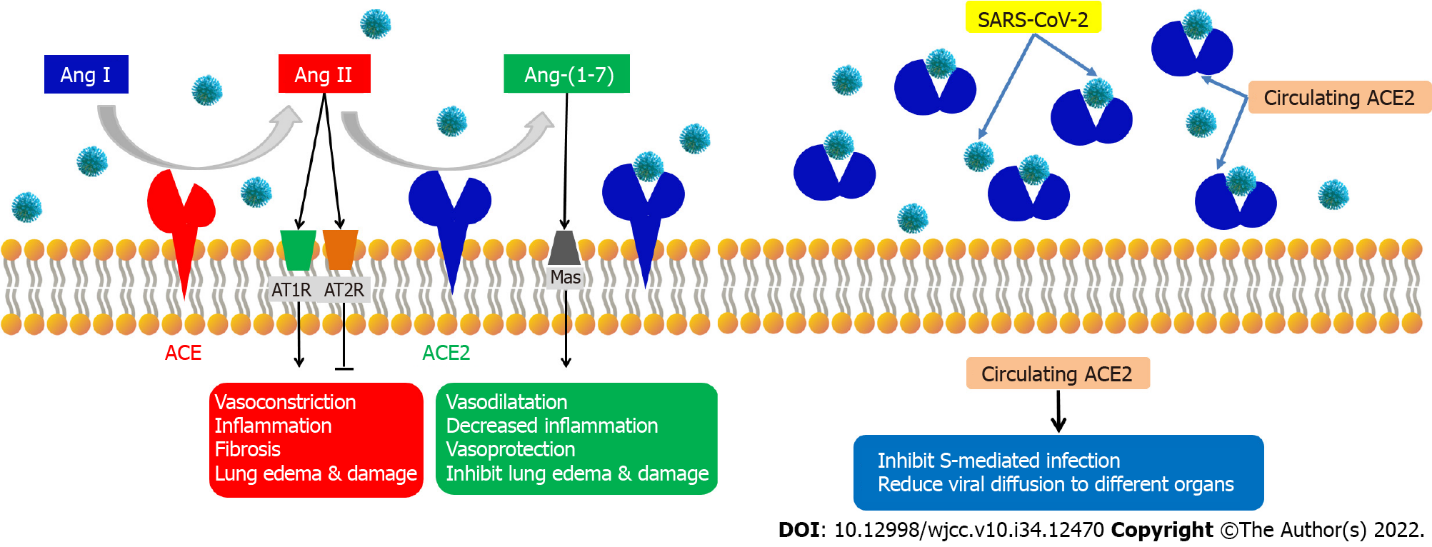 Figure 1 Mechanism of action of angiotensin converting enzyme 2. The angiotensin converting enzyme (ACE) metabolizes angiotensin (Ang) I to Ang II, which activates Ang II type 1 receptors (AT1R) and Ang II type 2 receptors (AT2R), leading to increased vasoconstriction, inflammation, fibrosis, lung damage, and edema. Conversely, angiotensin converting enzyme 2 (ACE 2) counteracts Ang I by generating angiotensin 1-7 [Ang-(1-7)], which then interacts with the G-protein-coupled receptor Mas to exert vasoprotective actions. Circulating ACE2 (cACE2) inhibits S-mediate infection and reduces viral diffusion to different organs.Table 1 Circulating angiotensin converting enzyme 2 in coronavirus disease 2019 patientsAng-(1-7); Angiotensin-(1-7); Ang II; Angiotensin II; ARDS: Acute respiratory distress syndrome; cACE2; Circulating angiotensin converting enzyme 2; COVID-19: Coronavirus disease 2019; SARS-CoV-2: Severe acute respiratory syndrome coronavirus 2.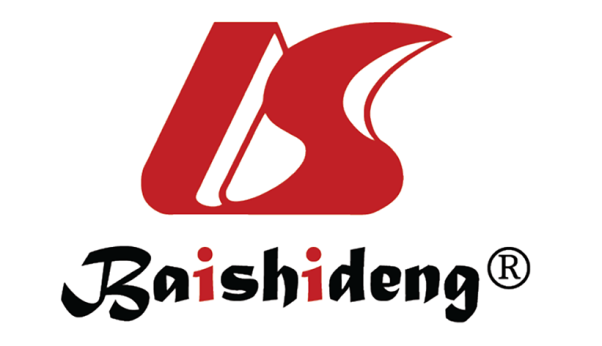 Published by Baishideng Publishing Group Inc7041 Koll Center Parkway, Suite 160, Pleasanton, CA 94566, USATelephone: +1-925-3991568E-mail: bpgoffice@wjgnet.comHelp Desk: https://www.f6publishing.com/helpdeskhttps://www.wjgnet.com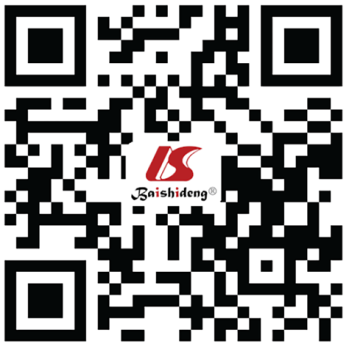 © 2022 Baishideng Publishing Group Inc. All rights reserved.Ref. CountryStudy designNo. of Participants COVID-19 +ve/ COVID-19-veAssociation with disease severityConclusionKragstrup et al[49]DenmarkLongitudinal306/78YesHigh admission cACE2 was associated with increased maximal disease severity within 28 d in COVID-19 participantsReindl-Schwaighofer et al[50]AustriaRetrospective cohort126/27YesWhen compared to non-severe patients, cACE2 in COVID-19 patients increased throughout time, peaking at 15.1 ng/mL in the late time period (days 9-11), notably in the more severe patientsOsman et al[51]FranceProspective cohort44/15YescACE2 levels were not statistically different in the short viral shedders (22141 pg/mL), but they were considerably lower in the prolonged viral shedders (19396 pg/mL) than in the healthy volunteer group (22600 pg/mL)Gerard et al[52]BelgiumRetrospective and prospective15/28 (Retrospective); 84/42 (Prospective)YesIn contrast to patients with ARDS who do not have COVID-19 and control subjects, ACE2 is raised in lung tissue and blood from both COVID-19-related and unrelated ARDS, but AT2 cell loss is only observed in COVID-19-related ARDSFagyas et al[53]HungaryRetrospective cohort188/0N/ASevere COVID-19 is distinguished by a decreased proportion of the TMPRSS2 rs2070788 AA genotype, increased renin and cACE2, lower aldosterone levels, an aldosterone/renin ratio, and lower aldosterone levelsLundström et al[54]SwedenRetrospective cohort114/10YesCOVID-19 patients had greater levels of cACE2 than healthy controls (median 5.0 (2.8-11.8) ng/mL vs 1.4 (1.1-1.6) ng/mL). cACE2 levels were greater in males than in females, but were unaffected by other risk factors for severe COVID-19Maza et al[55]SpainRetrospective 147/30YescACE2 levels were considerably greater in infected individuals who had cutaneous symptoms rather than respiratory symptoms, and cACE2 levels were similarly higher in patients with milder symptomsElrayess et al[56]QatarCross-sectional 200/0N/APatients with severe COVID-19 condition had greater levels of cACE2 than those with mild or moderate disease. There is a link between cACE2 levels and length of hospital stayElemam et al[57]United Arab EmiratesRetrospective cohort59/60YesIn COVID-19 patients, cACE2 and its regulatory miRNAs were shown to be increased and associated to laboratory results, suggesting their clinical use as biomarkers for SARS-CoV-2 infectionZhang et al[58]ChinaProspective cohort245/404YesThe use of hypoglycemic drugs was associated with significantly lower cACE2 concentrations in COVID-19 diabetics with chronic disease (2973.83 ± 2196.79 pg/mL) than in control patients (4308.21 ± 2352.42 pg/mL)Silva et al[60]ArgentinaProspective cohort93/40YesHospitalized COVID-19 patients showed lower circulating Ang-(1-7) and Ang II levels, as well as increased cACE2 enzymatic activity and protein levels, with no difference between normotensive and hypertensive COVID-19 patientsDaniell et al[61]United StatesRetrospective59/27YesCOVID-19 patient plasma had significantly lower cACE2 activity than controls. Regardless of patient age, demographic variations, or comorbidity, nadir cACE2 activity in early hospitalization was regained after disease recoveryMariappan et al[62]IndiaProspective cohort42/10YesWhen compared to healthy controls, SARS-CoV-2 infected patients showed noticeably greater cACE2 at the time of admission. In addition, in severe cases compared to moderate cases of infection, there was a significant increase in cACE2. Cases with both diabetes and hypertension had significant increases in cACE2